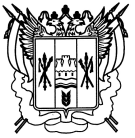 Российская ФедерацияРостовская областьЗаветинский районмуниципальное образование «Фоминское сельское поселение»Администрация Фоминского сельского поселенияПостановление№ 4816.05.2011										                   х.ФоминВ соответствии с Федеральным законом от 27.08.2010 № 210-ФЗ «Об организации предоставления государственных и муниципальных услуг», решением коллегии Администрации Ростовской области от 05.08.2010 № 90 «Об итогах социально-экономического развития Ростовской области за I полугодие 2010 года», Постановлением Администрации Фоминского сельского поселенияПОСТАНОВЛЯЮ:1. Утвердить Реестр муниципальных услуг, предоставляемых структурными подразделениями и отраслевыми органами Администрации Фоминского сельского поселения, муниципальными и иными организациями и учреждениями сельского поселения (далее - Реестр) согласно приложению. 2. Руководителям структурных подразделений и отраслевых органов  Администрации сельского поселения, муниципальных учреждений сельского поселения, указанных в приложении к настоящему постановлению, организовать в пределах своей компетенции разработку и утверждение административных регламентов по предоставлению муниципальных услуг.3. Контроль за выполнением постановления возложить на управляющего делами Администрации сельского поселения Колесникова А.В.Глава Фоминского сельского поселения			          	Л.Н.СавченкоПостановление вноситСпециалист первой категории по общим вопросамПриложениек постановлению АдминистрацииФоминского сельского поселенияот 16.05.2011 № 48РЕЕСТРмуниципальных услуг, предоставляемых Администрацией Фоминского сельского поселения, муниципальными и иными организациями и учреждениями сельского поселенияСпециалист первой категории по общим вопросам								Л.В.КучеренкоОб утверждении Реестра муниципальных услуг, предоставляемых Администрацией Фоминского сельского поселения, муниципальными и иными организациями и учреждениями сельского поселения№Наименование муниципальной услугиНаименование органа предоставляющего муниципальную услугуНаименование органа предоставляющего муниципальную услугуНормативно-правовой акт, в соответствии с которым предоставляется услугаВид услуги (платная/Бесплат-ная)Получатель услуги (физические/юридические лица)Результат предоставления услугипринятие документов, а также выдаче решений о переводе или об отказе в переводе жилого помещения в нежилое или нежилого помещения в жилое помещениеАдминистрации сельского поселенияКонституция Российской Федерации;Жилищный кодекс Российской Федерации;Градостроительный кодекс Российской Федерации;Федеральный закон от 06.10.2003 № 131-ФЗ «Об общих принципах организации местного самоуправления в Российской Федерации»;Федеральный закон от 2.05.2006 № 59-ФЗ «О порядке рассмотрения обращений граждан Российской Федерации»;Устав Фоминского сельского поселенияПостановление Администрации Фоминского сельского поселения от 11.02.2011 № 11 «Об утверждении Административного регламента предоставления муниципальной услуги  Администрацией Фоминского сельского поселения по принятию документов, а также выдаче решений о переводе или об отказе в переводе жилого помещения в нежилое или нежилого помещения в жилое помещение»Конституция Российской Федерации;Жилищный кодекс Российской Федерации;Градостроительный кодекс Российской Федерации;Федеральный закон от 06.10.2003 № 131-ФЗ «Об общих принципах организации местного самоуправления в Российской Федерации»;Федеральный закон от 2.05.2006 № 59-ФЗ «О порядке рассмотрения обращений граждан Российской Федерации»;Устав Фоминского сельского поселенияПостановление Администрации Фоминского сельского поселения от 11.02.2011 № 11 «Об утверждении Административного регламента предоставления муниципальной услуги  Администрацией Фоминского сельского поселения по принятию документов, а также выдаче решений о переводе или об отказе в переводе жилого помещения в нежилое или нежилого помещения в жилое помещение»Бесплат-наяФизические и юридические лицаВыдача разрешенияпредоставление информации о порядке предоставления жилищно-коммунальных услуг населениюАдминистрации сельского поселенияКонституция Российской Федерации;Жилищный кодекс Российской Федерации;Федеральный закон от 06.10.2003 г. №131-ФЗ «Об общих принципах организации местного самоуправления в Российской Федерации»;Федеральный закон от 2.05.2006 № 59-ФЗ «О порядке рассмотрения обращений граждан Российской Федерации»;Правила предоставления коммунальных услуг гражданам, утвержденные постановлением Правительства РФ от 23.05.2006 г. № 307;Устав Фоминского сельского поселения;Постановление Администрации Фоминского сельского поселения от 11.02.2011 №12 «Об утверждении Административного регламента предоставления муниципальной услуги  Администрацией Фоминского сельского поселения   по предоставлению информации о предоставлении жилищно-коммунальных услуг населению»Конституция Российской Федерации;Жилищный кодекс Российской Федерации;Федеральный закон от 06.10.2003 г. №131-ФЗ «Об общих принципах организации местного самоуправления в Российской Федерации»;Федеральный закон от 2.05.2006 № 59-ФЗ «О порядке рассмотрения обращений граждан Российской Федерации»;Правила предоставления коммунальных услуг гражданам, утвержденные постановлением Правительства РФ от 23.05.2006 г. № 307;Устав Фоминского сельского поселения;Постановление Администрации Фоминского сельского поселения от 11.02.2011 №12 «Об утверждении Административного регламента предоставления муниципальной услуги  Администрацией Фоминского сельского поселения   по предоставлению информации о предоставлении жилищно-коммунальных услуг населению»Бесплат-наяФизические и юридические лицаВыдача разрешенияприем заявлений и выдача документов о согласовании проектов границ земельных участковАдминистрации сельского поселенияКонституция Российской Федерации;Земельный кодекс Российской Федерации;Федеральный закон от 04.10.2003 г. № 131-ФЗ «Об общих принципах организации местного самоуправления в Российской Федерации»;Федеральный закон от 2.05.2006 № 59-ФЗ «О порядке рассмотрения обращений граждан Российской Федерации»;Федеральный закон от 24.07.2007 г. № 221-ФЗ «О государственном кадастре недвижимости»;Устав  муниципального образования «Фоминское  сельское поселение»;Постановление Администрации Фоминского сельского поселения от 11.02.2011 № 13 «Об утверждении Административного регламента предоставления муниципальной услуги  Администрацией Фоминского сельского поселения  по приему заявлений и выдаче документов о согласовании проектов границ земельных участков»Конституция Российской Федерации;Земельный кодекс Российской Федерации;Федеральный закон от 04.10.2003 г. № 131-ФЗ «Об общих принципах организации местного самоуправления в Российской Федерации»;Федеральный закон от 2.05.2006 № 59-ФЗ «О порядке рассмотрения обращений граждан Российской Федерации»;Федеральный закон от 24.07.2007 г. № 221-ФЗ «О государственном кадастре недвижимости»;Устав  муниципального образования «Фоминское  сельское поселение»;Постановление Администрации Фоминского сельского поселения от 11.02.2011 № 13 «Об утверждении Административного регламента предоставления муниципальной услуги  Администрацией Фоминского сельского поселения  по приему заявлений и выдаче документов о согласовании проектов границ земельных участков»Бесплат-наяФизические и юридические лицаВыдача разрешениявыдача документов (копии финансово-лицевого счета, выписки из домовой книги, справок и иных документов)Администрации сельского поселенияКонституция Российской Федерации;Гражданский кодекс Российской Федерации;Федеральный закон от 06.10.2003 г. №131-ФЗ «Об общих принципах организации местного самоуправления в Российской Федерации»;Федеральный закон от 2.05.2006 № 59-ФЗ «О порядке рассмотрения обращений граждан Российской Федерации»;Устав Фоминского сельского поселения;Постановление Администрации Фоминского сельского поселения от 11.02.2011 № 14 «Об утверждении Административного регламента предоставления муниципальной услуги  Администрацией Фоминского сельского поселения  по выдаче документов (копии финансово-лицевого счета, выписки из домовой книги, справок и иных документов)»Конституция Российской Федерации;Гражданский кодекс Российской Федерации;Федеральный закон от 06.10.2003 г. №131-ФЗ «Об общих принципах организации местного самоуправления в Российской Федерации»;Федеральный закон от 2.05.2006 № 59-ФЗ «О порядке рассмотрения обращений граждан Российской Федерации»;Устав Фоминского сельского поселения;Постановление Администрации Фоминского сельского поселения от 11.02.2011 № 14 «Об утверждении Административного регламента предоставления муниципальной услуги  Администрацией Фоминского сельского поселения  по выдаче документов (копии финансово-лицевого счета, выписки из домовой книги, справок и иных документов)»Бесплат-наяФизические и юридические лицаВыдача разрешения